Psychologie							            	 Hoofdstuk 2
Contactpersoon: gert.storms@ppw.kuleuven.beHoofdstuk 2: Sensatie en perceptieSensatie
= gewaarwording
Vroeg stadium van perceptie waarin neuronen (de hersenen) in een receptor (ontvanger) een intern patroon van zenuwimplusen creëren dat de omstandigheden representeert die de stimulatie veroorzaakt (binnen of buiten lichaam)
(opnemen)Perceptie
= waarneming
= actief proces (het gegeven dat je ziet)
Proces waarbij sensorische patronen betekenisvol en ingevuld worden
(verwerking)Schematisch:
IMPULS -> VERWERKING in NEURONEN door ontvangst in RECEPTOR -> INTERN PATROON door ZENUWIMPULSEN -> REACTIE (omstandigheden: intern of extern)Voorbeeld:
Er is een geluid
Gewaarwording: geluid opnemen, opmerken
Perceptie: geluid interpreteren (oorsprong zoeken, aangenaam/onaangenaam, ...)Neurale impulsen
= hersenen ervaren wereld onrechtstreeks
REDEN: zintuigen zetten stimulatie om in "taal enuwstelsel"Transductie
= transformatie v/d ene energievorm in een andere
-> stimulusinformatie in zenuwimpulsenReceptoren
= gespecialiseerde neuronen die geactiveerd worden bij stimulatie
-> leiden tot zenuwimpulsSensorische banen
= bundels van neuronen die informatie doorgeven v/d zintuigen aan hersenenZintuigen en hun systeem
Tactiel systeem neemt volgende zaken waar
- temperatuur
- druk
- pijn
- lichaamsoriëntatie (binnenoor)
- lichaamspositie (binnenoor)Sensorische adaptie
= verlies van responsiviteit in receptorcellen na langdurige stimulatie
(gewoonwording)
Voorbeeld:
Alcohol in mijn geval
Geluid van frigo op kot (na verloop van tijd niet meer storend)Psychofysica
= Psychologische tak die verband bestudeert tussen
- fysische variabelen van stimuli
- corresponderende psychologische variabelen (stimuli)
= oudste tak binnen experimentele psychologieCentrale vraag:
- Hoe vertaal je fysische naar psychologische normen?
= continue manipulatie van fysische impuls en zien wat het doet met continue psychologische output! Dualisme volgens Descartes
= ziel gescheiden van lichaamAbsolute drempelwaarde
= noodzakelijke hoeveelheid stimulatie voor detectieDifferentiële drempel
= kleinste hoeveelheid wijziging van stimulus waardoor verschil ervaren wordt
(juist merkbaar verschil of JND just noticeable difference)Bij continue stimulusaanbieding zijn drempelwaarden afhankelijk van
- interindividuele verschillen (verschilt van persoon tot persoon)
- zintuig modaliteit (manier waarop zintuigen individueel werken)Signaal detectie theorie
Stimulus -> neurale activiteit -> vergelijking van persoonlijke aard -> respons (of gebrek aan respons)Perceptueel oordeel
= resultaat v/d combinatie van sensatie en respons (beslissing)De signaal detectie theorie laat ons toe volgende zaken te scheiden
- drempelwaarde
- antwoordtendensen (manier/noodzaak tot reactie)Absolute drempelwaarden
= drempelwaarden die voor "iedereen" van toepassing zijnWet van Weber
= JMV (juist merkbaar verschil) is fractie van standaardstimulus
JMV = (S' - S)/S
= ∆/S
= factie is afhankelijk van zintuigmodaliteitVoorbeeld:
Geluid van "100" naar "99"
= (100 - 99)/99 = 1/99 = 0,003
= geluidsfrequentieSubliminale beïnvloeding
= verboden boodschap dat doorgegeven wordt zonder dat waarnemer zich ervan bewust is dat hij/zij wordt bloodgesteld aan de impuls, zouden verwerkt worden door onderbewustzijn1957: James Vicary
- drink more coke
- eat popcorn
Verklaarde dat door zijn reclame de omzet tijdens de pauze enorm was
(reclame duurde 0,03 second en werd constant herhaalt)
= verkopen zouden stijgen omdat filmkijkers "onbewust" werden beïnvloed
= verzonnen => promotie van eigen reclamebureau (nooit bewijzen gevonden dat het werkte)Subliminale self-help tapes
= audioteksten opzetten tijdens slaap zouden effect hebbenTest:
Tonen van kinderfoto's (zeer snel)
= verschillende beoordeling van aangenaamheid
Contra-balancering
Sommige hadden voor het zien van de foto aangename impuls
Sommige hadden voor het zien van de foto onaangename impuls
= beoordeling van dezelfde foto's kan men daardoor vergelijkenTest:
Woorden laten lezen in volgende volgorde
- verpleegster => boter
- brood => boter
= boter zal sneller herkent worden als we eerst brood lazenPriming
= woord sneller herkennen als het wordt voorafgegaan door gerelateerde prime
(minder snel bij voorafgaan van niet-gerelateerde prime)Onbewuste verwerking van kleine hoeveelheden informatie
(woorden, eenvoudige afbeeldingen, foto's van objecten, ...)Ook van toepassing op "drink more coke" en "eat more popcorn"?Self-help tapes
= worden beluistert tijdens slaap
= placebo-effect
Test:
Zelfde tape, helft dacht dat ze er gelukkiger van gingen worden, andere dat ze beter gingen kunnen denken
= geen effect, maar wel effect omdat ze het doel van de tape kenden en erin geloofdenWerking zintuigen
Zintuigen werken allemaal zelfde
= detecteren soort van informatie (afhankelijk per zintuig) en zenden door naar gespecialiseerde hersendelen (afhankelijk per zintuig)Nabeelden
= sensaties die blijven na verdwijnen v/d stimulusTest:
Focus op één bepaald punt in geheel, vervolgens mogelijkheid om beeld te reconstruerenPerceptie
= brengt betekenis in sensatie -> resulteert in interpretatie van externe wereld
! Niet in perfecte representatieSoort van illusie
= je ziet iets anders dan werkelijk weergegeven wordtPercept
= betekenisvol product van perceptieprocesFeature detectoren
= cellen in cortex die gespecialiseerd zijn in extractie van bepaalde features v/e stimulusBindingsprobleem
= belangrijk onopgelost mysterie in cognitieve psychologie
= fysieke processen v/d hersenen voor combinatie van verschillende aspecten van sensatie tot een enkelvoudig percept
Het bindingprobleem is de vraag hoe in onze hersenen allerlei afzonderlijke détails van objecten die wij waarnemen, worden gebundeld tot een geheel - dank u WikipediaBottom-up verwerking
= data driven
= analyse die eigenschappen v/d stimulus beklemtoont (eerder dan interne concepten)Top-down verwerking
= conceptually driven
= beklemtoning van verwachtingen, herinneringen en cognitieve factorenGeheugen -> Zintuigen
Zintuigen -> Geheugen
(wederkerige werking)Illusies
= aantoonbaar foutieve ervaringen v/d stimulus patroon door iedereen gedeeld in dezelfde perceptuele omgeving
Anders waarnemen dan werkelijkheid! Illusies tonen verschil tussen sensatie en perceptieVoorbeelden:
- doortrekken van een lijn
- door omgeving twee verschillende voorwerpen andere grootte geven, ondanks dat ze identiek zijn
- zaken als "scheef" beschouwen, ondanks hun recht verloopEXAMENVRAAG: voorbeeld van horizontaal-verticaal illusie
Twee lijnen, loodrecht op elkaar en even lang
= verticale lijn lijkt langer dan horizontale lijn
= Wundt-Fick illusie
Laag voorwerp -> lijkt groot
Hoog voorwerp-> lijkt klein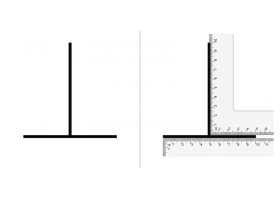 Andere illusies in realiteit
- Twee treinen naast elkaar, één beweegt, welke rijdt nu eigenlijk
- Lichte kleuren lijken ruimer
- Lichte kleuren en horizontale strepen maken dik
- Hoogte wordt overschat bij horizontaal-vertikaal illusieAmbiguë figuren
= beelden waarvan interpretatie verschillend kan zijn
Voorbeeld: foto van berg waar je ook stippel-hond kan zien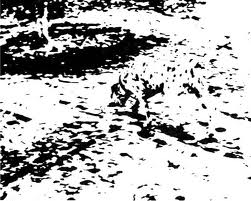 Perceptuele constantie
= vaardigheid om hetzelfde object te herkennen in verschillende omstandigheden 
(zoals veranderingen van belichting, afstand en locatie)
Voorbeeld:
Auto verandert niet van kleur als die in zon/schaduw staatGrootte-constantie
Voorbeeld: meisje in neergaand huis, even groot meisje, maar lijkt vele groterOriëntatie-constantie
Voorbeeld; omgedraaide kaart maakt het alsnog mogelijk die te herkennen! Bijna nooit stabiele perceptuele informatie (voorbeeld door bewegingsperceptie)
! Complexe informatie wordt geconstrueerd in tijd (paradox = onmogelijk figuur van Escher, trappen)
mensen aan binnenkant lopen naar beneden, buitenkant omhoog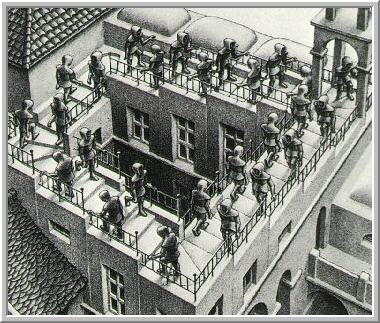 Probleem met dieptezicht
= onleesbaar, iets met project op RetinaWelke informatie gebruiken we voor dieptezicht
Binoculair zicht
	- binoculaire dispariteit
	- binoculaire convergentie
 = we krijgen twee keer informatie, maar kan verschillend zijn
Beweginsinformatie
= relatieve bewegingsparallax 
= Parallax is het verschijnsel dat de schijnbare positie van een voorwerp ten opzichte van een ander voorwerp en/of de achtergrond varieert als het vanuit verschillende posities bekeken wordt
Voorbeeld: ver zicht uit wagen lijkt mee te bewegen wanneer je uit raam auto kijkt
Pictorial cues
- interpositie of occlusie
- relatieve grootte (voorbeeld grootte van man)
- lineair perspectief (voorbeeld cilinders)
- textuurgradiënt (voorbeeld graan -> textuur neemt af)Leer-gebaseerde inferentie
= visie die perceptie voornamelijk gevormd wordt door leerproces (niet volledig aangeboren)Perceptuele set
= bereidheid om bepaalde stimulus te detecteren in bepaalde omgevingGestalte psychologie
= visie dat groot deel van perceptie bepaald wordt door aangeboden factorenFiguurperceptie
= deel van patroon dat aandacht opeistAchtergrond
= deel van patroon dat geen aandacht op eistSubjectieve contouren
= afgrenzingen die gepercipieerd worden (maar niet fysisch gegeven)Voorbeeld: geslotenheid
= tendens om leemtes in te vullen om onvolledige figuren compleet te makenGestaltwetten van perceptuele groepering
= reactie op het structuralisme omdat daar aangenomen wordt dat perceptie bestaat uit een reeks afzonderlijke sensaties
- Similariteit
- Proximiteit (nabijheid)
- Continuïteit
- Common Fate
- Prägnanzwet van gelijkenis: dingen die op elkaar lijken tot een geheel zien
wet van dichtheid: elementen die dicht bij elkaar liggen, worden als eenheid beschouwd
wet van continuering: onafgebroken en netjes afgewerkte figuren verkiezen boven onsamenhangende figuren
wet van gemeenschappelijke bestemming: gelijkvormige objecten samenvoegen als ze een gelijke beweging of bestemming hebben
wet van Prägnanz: minste cognitieve inspanning gaat voorPrägnanz-wet
= figuren elkaar laten snijden en enkel buitenste lijnen gebruiken voor vorming nieuw figuurSensorieel geheugen
= onthoudt voor korte tijd, werkt niet beter naargelang men langer waarneemtZie powerpointOGEN (kijken)Visueel systeemOREN (horen)Auditief systeemNEUS (ruiken)Olfactief systeemTONG (smaken)Gustatief systeemHUID/BINNENOOR (voelen)Tactiel systeem